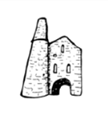 Curriculum Map Class - Topaz                 Year – 3Curriculum Map Class - Topaz                 Year – 3Curriculum Map Class - Topaz                 Year – 3Year:2019/20Autumn SpringSummerSummerTopic:Question:Launch:REAL outcome:Flora and FaunaStone Age to RomansCornwall Cornwall Topic:Question:Launch:REAL outcome:Spirit of Adventure – What did they leave behind? Sun, sea and sand – is that all there is to Cornwall?Sun, sea and sand – is that all there is to Cornwall?Topic:Question:Launch:REAL outcome:Eden Project Visit Roman Feast Trip to MouseholeTrip to MouseholeTopic:Question:Launch:REAL outcome:Exhibition of Lesser Spotted Animals?Roman Market? Topaz Feast Day? Mousehole? Topaz Feast Day? Mousehole? Trips/Visits/Outdoors:The Eden ProjectCornwall museumChysauster Village Geevor Tin MineMouseholeLocal beach (KS2 Beach Walk) – beach cleanBakery – pasties etc. Geevor Tin MineMouseholeLocal beach (KS2 Beach Walk) – beach cleanBakery – pasties etc. Interactive Displays/RoleplayPlant zone/leaf reading area Stonehenge? Cave/hut Pasty Shop Tin MinePasty Shop Tin MineWhole School Special Days/FestivalsChristingleChristmas Performance Bonfire Night – paint blowingFeast Day Sports DayBeach Walk Feast Day Sports DayBeach Walk RE:The Bible – the Christian way of life Christianity – linked to Romans Cornwall as a place of Christianity How Christianity came to Cornwall The Celtic Church and why Celtic Christian spirituality has become so important for some in Cornwall in the 21st Century.Judaism Cornwall as a place of Christianity How Christianity came to Cornwall The Celtic Church and why Celtic Christian spirituality has become so important for some in Cornwall in the 21st Century.Judaism PSHCE/TIS:New Beginnings – target setting for the short termSelf-portraits in the style of James RizziDream salt jars – targets for future selfAnti-bullying Week -  making and mending friendshipsKnowing and managing feelings Valuing others for similarities and differencesKnow how I’m doing and where to go next Staying strong when I meet challenges – link to Romans Speaking for myself and listening to others RSE/Drugs Awareness – adventure learning week – talk, share and making decisions with others Know my priorities and stay on track Create ideas and solutions  RSE/Drugs Awareness – adventure learning week – talk, share and making decisions with others Know my priorities and stay on track Create ideas and solutions  PSHCE/TIS:BRITISH VALUES: Democracy – voting for school council - understanding of how citizens can influence decision-making through the democratic processMutual respect - further tolerance and harmony between different cultural traditions by enabling students to acquire an appreciation of and respect for their own and other culturesBRITISH VALUES:The Rule of Law – link to Roman empire - appreciation that living under the rule of law protects individual citizens and is essential for their wellbeing and safety;BRITISH VALUESMutual respect for and tolerance of those with different faiths and beliefs and for those without faith.BRITISH VALUESMutual respect for and tolerance of those with different faiths and beliefs and for those without faith.English: Focus books (linked to topic)A range of FICTION linked to topics which develop children’s understanding of characters, plot and settingNon-fiction: Instructions, factual reports, explanations, discussion, persuasive adverts and postersA range of FICTION linked to topics which develop children’s understanding of characters, plot and settingNon-fiction: Instructions, factual reports, explanations, discussion, persuasive adverts and postersA range of FICTION linked to topics which develop children’s understanding of characters, plot and settingNon-fiction: Instructions, factual reports, explanations, discussion, persuasive adverts and postersA range of FICTION linked to topics which develop children’s understanding of characters, plot and settingNon-fiction: Instructions, factual reports, explanations, discussion, persuasive adverts and postersEnglish: Focus books (linked to topic)Recount – my school holidays – WAGOLL from Ms VThe Tin ForestLesser Spotted Animals – draw and design your own creature – non-chronological report (use page from ‘You Choose’) (Who are you calling Weird?)Journey to the Centre of my Brain – Poetry – animal poems (shape)T4W – Why Bats Sleep in the Day Tinga Tinga Tales Illumanatomy – I am the seed that grew the tree – poetry ERIC:James and Giant Peach Mr Gum!The Pebble in my Pocket – rock formation – explanation text of the rock cycle Meet the Ancient Romans (James Davies) Romulus and Remus – narrativeRoman Cooking – instruction writing Biography – Boudicca ERIC: The AbominablesOcean meet Sky The Mousehole Cat – narrative The Water Cycle – Explanation textInformation leaflets about Mousehole - persuasionCornish Cooking – pasties/biscuits – instruction writing T4W – The Story of Light and Dark T4W – The RiverPoetryERIC: Stig of the Dump Baby Aliens Got My TeacherCornish Folk TalesOcean meet Sky The Mousehole Cat – narrative The Water Cycle – Explanation textInformation leaflets about Mousehole - persuasionCornish Cooking – pasties/biscuits – instruction writing T4W – The Story of Light and Dark T4W – The RiverPoetryERIC: Stig of the Dump Baby Aliens Got My TeacherCornish Folk TalesMaths:Number and place value, calculating, fractions, decimals and percentages, statistics, geometry, measureNumber and place value, calculating, fractions, decimals and percentages, statistics, geometry, measureNumber and place value, calculating, fractions, decimals and percentages, statistics, geometry, measureNumber and place value, calculating, fractions, decimals and percentages, statistics, geometry, measureMaths:Place ValueAddition and Subtraction Multiplication and DivisionRoman Numerals – clocks/time/calendarMultiplication and Division cont.Measurement – MoneyStatisticsMeasurement – Length and PerimeterFractions Geometry – Art Link – Robert Delauney FractionsMeasurement – timeGeometry – properties of shapeMeasurement – mass and capacity Geometry – Art Link – Robert Delauney FractionsMeasurement – timeGeometry – properties of shapeMeasurement – mass and capacity Science:Working Scientifically: Asking questions, setting up practical enquiries, making systematic and careful observations, taking measurements, recording findings, reporting on findings, using results to draw conclusions, using scientific evidence to answer questionsWorking Scientifically: Asking questions, setting up practical enquiries, making systematic and careful observations, taking measurements, recording findings, reporting on findings, using results to draw conclusions, using scientific evidence to answer questionsWorking Scientifically: Asking questions, setting up practical enquiries, making systematic and careful observations, taking measurements, recording findings, reporting on findings, using results to draw conclusions, using scientific evidence to answer questionsWorking Scientifically: Asking questions, setting up practical enquiries, making systematic and careful observations, taking measurements, recording findings, reporting on findings, using results to draw conclusions, using scientific evidence to answer questionsScience:Plants:identify and describe the functions of different parts of flowering plants: roots, stem/trunk, leaves and flowersexplore the requirements of plants for life and growth (air, light, water, nutrients from soil, and room to grow) and how they vary from plant to plantinvestigate the way in which water is transported within plantsexplore the part that flowers play in the life cycle of flowering plants, including pollination, seed formation and seed dispersaldissect flowersconditions for growth – variables + fair testing water transportation – dying carnations https://www.edenproject.com/learn/for-everyone/plant-profilesAnimals including humans:identify that animals, including humans, need the right types and amount of nutrition, and that they cannot make their own food; they get nutrition from what they eatidentify that humans and some other animals have skeletons and muscles for support, protection and movementdata and graphing – exercise diets – design for humans/animals look at food packaging compare animals with and without skeletons penguins huddling/insulationRocks:compare and group together different kinds of rocks on the basis of their appearance and simple physical propertiesdescribe in simple terms how fossils are formed when things that have lived are trapped within rockrecognise that soils are made from rocks and organic mattercreate plaster of paris fossilstests in rocks – scratch/leave in waterRoger Rock to Simon Soil Light:recognise that they need light in order to see things and that dark is the absence of lightnotice that light is reflected from surfacesrecognise that light from the sun can be dangerous and that there are ways to protect their eyesrecognise that shadows are formed when the light from a light source is blocked by an opaque objectfind patterns in the way that the size of shadows changeshadow measurements- record and graph over the course of a day how do shadows change in length as the light source moves Forces including magnets: compare how things move on different surfacesnotice that some forces need contact between 2 objects, but magnetic forces can act at a distanceobserve how magnets attract or repel each other and attract some materials and not otherscompare and group together a variety of everyday materials on the basis of whether they are attracted to a magnet, and identify some magnetic materialsdescribe magnets as having 2 polespredict whether 2 magnets will attract or repel each other, depending on which poles are facingLight:recognise that they need light in order to see things and that dark is the absence of lightnotice that light is reflected from surfacesrecognise that light from the sun can be dangerous and that there are ways to protect their eyesrecognise that shadows are formed when the light from a light source is blocked by an opaque objectfind patterns in the way that the size of shadows changeshadow measurements- record and graph over the course of a day how do shadows change in length as the light source moves Forces including magnets: compare how things move on different surfacesnotice that some forces need contact between 2 objects, but magnetic forces can act at a distanceobserve how magnets attract or repel each other and attract some materials and not otherscompare and group together a variety of everyday materials on the basis of whether they are attracted to a magnet, and identify some magnetic materialsdescribe magnets as having 2 polespredict whether 2 magnets will attract or repel each other, depending on which poles are facingHistory:Note contrasts, connections and trends over timeDevelop appropriate use of historical terms Devise questions about change, cause, similarity and difference Begin to understand that our knowledge of the past comes from a range of sources – how do we know? Pupils should be taught about: changes in Britain from the Stone Age to the Iron Age Examples (non-statutory) This could include:  late Neolithic hunter-gatherers and early farmers, for example, Skara Brae  Bronze Age religion, technology and travel, for example, Stonehenge  Iron Age hill forts: tribal kingdoms, farming, art and culture  the Roman Empire and its impact on Britain Examples (non-statutory) This could include:  Julius Caesar’s attempted invasion in 55-54 BC  the Roman Empire by AD 42 and the power of its army  successful invasion by Claudius and conquest, including Hadrian’s Wall  British resistance, for example, Boudica  ‘Romanisation’ of Britain: sites such as Caerwent and the impact of technology, culture and beliefs, including early ChristianityPupils have knowledge and understanding of some of the main events, people and changes from the pastPupils can give reasons for and results of the main events and changes. Pupils can describe and explain simple concepts such as Cause and effect.Pupils can identify some of the different ways in which the past is represented.Local History study: a study of an aspect of history or a site dating from a period beyond 1066 that is significant in the locality – Geevor Tine Mine. Trace how national history are reflected in the locality Local History study: a study of an aspect of history or a site dating from a period beyond 1066 that is significant in the locality – Geevor Tine Mine. Trace how national history are reflected in the locality Geography:Use maps, atlases, globes and digital/computer mapping to locate countries and describe features studied – locate countries linked to plants seen at EdenUse fieldwork to observe, measure record and present the human and physical features in the local area – identify the physical features of local area – plants and animals habitatsDescribe the physical aspects of vegetation belts Understand how humans impact the physical evidence identify the position and significance of latitude, longitude, Equator, Northern Hemisphere, Southern Hemisphere – link to plants seen at Eden Atlas use – locate, draw and label Italy – home of the Romans Locate European countries – route from Italy to England Maps and map symbols – maps of Cornwall – design on symbols. Create map based on St Day/Mousehole Physical features of Cornwall The Water Cycle – links to sea Birds Eye View maps – local areahuman geography, including: types of settlement and land use, economic activity key topographical features (including hills, mountains, coasts and rivers), and land-use patterns; and understand how some of these aspects have changed over time – mining and tourism Pupils can describe what gives the local area character and simply describe what other places are like beyond this area.  Pupils observe and describe physical and human features of the local area and other places. Pupils begin to compare these features to another place beyond the local area. Pupils begin to understand how people effect the environment. Maps and map symbols – maps of Cornwall – design on symbols. Create map based on St Day/Mousehole Physical features of Cornwall The Water Cycle – links to sea Birds Eye View maps – local areahuman geography, including: types of settlement and land use, economic activity key topographical features (including hills, mountains, coasts and rivers), and land-use patterns; and understand how some of these aspects have changed over time – mining and tourism Pupils can describe what gives the local area character and simply describe what other places are like beyond this area.  Pupils observe and describe physical and human features of the local area and other places. Pupils begin to compare these features to another place beyond the local area. Pupils begin to understand how people effect the environment. Art and Design:The work of Jon TremaineThe work of Giacometti – human body sculpturesLeaf shapes and patterns – sketching The work of Georgia O’Keeffe – large group paintings of flowers – colour mixing Vincent Van Gogh – sunflowers – draw and sketch vase of flowers Roman Mosaics (physically construct – cubes)Celtic knots collage – sculpture/metal work Portraits of Roman emperors The work of Cornish Bird in the SticksThe work of John Dyer The work of Laurie McCall Tin Mine Silhouettes The work of Cornish Bird in the SticksThe work of John Dyer The work of Laurie McCall Tin Mine Silhouettes Design Technology:Including Cooking and NutritionDesign a food packet – 3D nets Pneumatic system to create moving parts on a model animal e.g. giraffe neck Food tasting and evaluating – sandwiches? Make and construct a mini greenhouse Roman clay vases Construct a Roman RoadDesign a Roman shield – investigate best material to use Light Up Signs – LED boxes Sewing? Stitching? Light Up Signs – LED boxes Sewing? Stitching? Design Technology:Including Cooking and NutritionCooking: Make a balanced smoothie – add protein/carbs etc.Cooking: Make nettle teaMake soupMake Cato’s breadMake Roman cheesecakeTaste a range of Roman foodsCooking: Pasties (visit from Prima?)FairingsCooking: Pasties (visit from Prima?)FairingsMusic/Drama:improvise and compose music for a range of purposes using the inter-related dimensions of music – animal sounds using a range of instrumentsThe story of Romulus and Remus Traditional music from Cornwall and around the UK – music used for celebration Traditional music from Cornwall and around the UK – music used for celebration Computing: Internet Safety: Use technology safely, respectfully and responsibly; recognise acceptable/unacceptable behaviour; Identify a range of ways to report concerns about content and contactInternet Safety: Use technology safely, respectfully and responsibly; recognise acceptable/unacceptable behaviour; Identify a range of ways to report concerns about content and contactInternet Safety: Use technology safely, respectfully and responsibly; recognise acceptable/unacceptable behaviour; Identify a range of ways to report concerns about content and contactInternet Safety: Use technology safely, respectfully and responsibly; recognise acceptable/unacceptable behaviour; Identify a range of ways to report concerns about content and contactComputing: use sequence, selection, and repetition in programs; work with variables and various forms of input and output  use logical reasoning to explain how some simple algorithms work and to detect and correct errors in algorithms and programsunderstand computer networks including the internet; how they can provide multiple services, such as the world wide web; and the opportunities they offer for communication and collaboration use search technologies effectively, appreciate how results are selected and ranked, and be discerning in evaluating digital contentselect, use and combine a variety of software (including internet services) on a range of digital devices to design and create a range of programs, systems and content that accomplish given goals, including collecting, analysing, evaluating and presenting data and informationselect, use and combine a variety of software (including internet services) on a range of digital devices to design and create a range of programs, systems and content that accomplish given goals, including collecting, analysing, evaluating and presenting data and informationLanguages- French:listen attentively to spoken language and show understanding by joining in and responding explore the patterns and sounds of language through songs and rhymes and link the spelling, sound and meaning of wordsappreciate stories, songs, poems and rhymes in the languagebroaden their vocabularylisten attentively to spoken language and show understanding by joining in and responding explore the patterns and sounds of language through songs and rhymes and link the spelling, sound and meaning of wordsappreciate stories, songs, poems and rhymes in the languagebroaden their vocabularylisten attentively to spoken language and show understanding by joining in and responding explore the patterns and sounds of language through songs and rhymes and link the spelling, sound and meaning of wordsappreciate stories, songs, poems and rhymes in the languagebroaden their vocabularylisten attentively to spoken language and show understanding by joining in and responding explore the patterns and sounds of language through songs and rhymes and link the spelling, sound and meaning of wordsappreciate stories, songs, poems and rhymes in the languagebroaden their vocabularyPE:Real P.E. - 2 hours a weekPersonal unitSocial unitDaily MileReal P.E. - 2 hours a week. Cognitive unitCreative unit Daily MileReal P.E. - 2 hours a week. Physical unitHealth and Fitness unit- link to adventure learning week Daily MileReal P.E. - 2 hours a week. Physical unitHealth and Fitness unit- link to adventure learning week Daily Mile